    桃園市進出口商業同業公會 函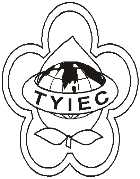          Taoyuan Importers & Exporters Chamber of Commerce桃園市桃園區春日路1235之2號3F           TEL:886-3-316-4346   886-3-325-3781   FAX:886-3-355-9651ie325@ms19.hinet.net     www.taoyuanproduct.org受 文 者：各相關會員 發文日期：中華民國109年8月26日發文字號：桃貿豐字第20244號附    件：隨文主   旨：有關台灣優良食品協會辦理109年度「國產維生素類錠狀膠囊食品查驗登記申辦說明會」簡章1份，請查照。說   明：     ㄧ、依據桃園市政府衛生局109年8月21日桃衛食管字第         1090097942號函辦理。    二、旨揭簡章如附件，各場次請逕至台灣優良食品協會網站        (http://ww.tqf.org.tw)完成線上報名。    三、如有相關疑問請洽聯絡人:韋專員，電話:02-23931318轉        分機512。理事長  簡 文 豐